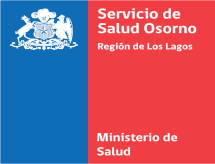 Subdirección Gestión AsistencialIJ/ACTA REUNIÓN N°7, LUNES 18 DE NOVIEMBRE DE 2019COMITÉ LISTA DE ESPERASERVICIO DE SALUD OSORNOCon la presencia de la Red Asistencial SSO, Dra. Sandra Jimenez da bienvenida e inicia reunión a 14:40 hrs.Asistencia del Comité Lista de EsperaTemas pendiente en Acta AnteriorNo hay comentarios al acta anterior.Capacitación en SIGTESra. Irma Jofré informa sobre el estado de las capacitaciones realizadas por Juan Pablo Mancilla a los usuarios asignados en cada Depto de Salud. De las 7 comunas 5 ya se encuentran capacitadas en la forma de ingresar y egresar pacientes a SIGTE.Se comenta que en reunión realizada con Sra. Muriel Muñoz encargada del CDR Médico Osorno, Sra. Irma Jofré solicitó designar a la brevedad un encargado de Lista del Espera del DSM Osorno y en especial del CRD Médico de Osorno ya que es el establecimiento con más lista de espera en estos momentos.Sr. Sigifredo Fajardo del CRD Médico Osorno, comenta que están en proceso de reorganización interna y se definirá en los próximos días.Respecto a Encargados SIGTE, Sra. Claudia Wiederhold reitera necesidad de oficiar a los DESAM desde SSO sobre necesidad  nombramiento formal de estos.Gestion de Lista Espera Consulta MédicaDra. Sandra Jimenez presenta la evolución de Lista de Espera con corte 8 de Noviembre 2019. Se recuerda que la responsabilidad de la Lista de Espera es de quien deriva así como de quien resuelve.Consultas Nuevas de Especialidad		        Fuente: SIGTECupos de Cardiología adulto, cero cupo para diciembre. Se recuerda que la causal de egreso 16 que corresponde a Atención por Resolutividad no puede ser utilizada por HBSJOSe informa que el Hospital Purranque implementará la primera semana de Diciembre 2019 una actualización para el Sistema KIMUN donde se trabajará Lista de Espera quirúrgica. Sra. Claudia Saavedra del Depto de Producción y Gestion de la Demanda HBSJO, consulta sobre fecha de corte para COMGES con criterio PRAIS, ya que en base enviada por Leonardo Molina tiene pacientes solo hasta el 30 de Junio 2018 y según orientaciones no debe sobre pasar el año de espera. ¿Qué sucede con pacientes ingresados en Julio 2018, no cumplen con esta condición?. DEGI consultará al referente de MINSAL.Gestion de Lista Espera QuirúrgicaEvolución Lista de Espera:                      Fuente: SIGTESe informa que es complicado cumplir con el número de IQ para el Programa Guatita de delantal (faltan pacientes), ya que si bien existen pacientes en lista de espera, estas no cumplen con los criterios de inclusión al programa. Se sugiere llamar a otros servicios de salud. Dra. Sandra Jimenez conversará con Sra. Mercedes Avendaño, del Sub Departamento de Participación Ciudadana para ver la forma de realizar difusión con la comunidad.Hospital Purranque informa que existen aproximadamente 200 SIC que no aparecen en Rayen después del cambio que se realizó de código Maxilofacial Médico a Maxilofacial Odontológico. Para solucionar este problema se coordinará el Hospital Purranque con Claudia Wiederhold encargada de Lista Espera en Cesfam Purranque. Sra. Carolina Sandoval de la Unidad Lista de Espera HBSJO, consulta sobre situación de un niño SENAME que fue adoptado y no puede realizar seguimiento. Que sucede en estos casos? Se consultará a Encargada SENAME del SSO.Gestion de Lista Espera OdontológicaEvolución Lista de Espera Odontológica:	   Fuente: SIGTEDr. Marco Gonzalez, recuerda que la integración en LE Odontológica fue realizada en Junio 2019. Las SIC que son egresadas desde HBO son automáticamente egresadas en Rayen por la Integración realizada, misma situación en aquellas egresadas desde Rayén, que se reflejan en Phoenix; siempre y cuando sean generadas posterior a la fecha de integración de LE Odontológica (Junio 2019). Para el caso de las SIC anteriores a Junio 2019 deben realizarse en forma manual en ambos sistemas.HRN, a la fecha aún no presenta ningún registro para poder generar ingresos y egresos SIGTE desde el establecimiento en LE Odontológica. Se realizarán consultas a establecimiento y DEGI para validación de datos. HPU informa que están trabajando y regularizando la lista de Espera odontológica por parte de Jefa Dental y Encargada Estadística, lo que será informado por encargada de estadística.Dra. Mariela Parada, Jefa Servicio Dental, enviará listado de los citados de la especialidad Trastornos Temporomandibulares que se integró a la Red a partir del mes de Noviembre, y que desde Enero 2020 se entregarán cupos para distribuir por parte de APS. Gestion de Lista Espera de ProcedimientosEvolución Lista de Espera:             Fuente: SIGTELa Lista de Espera para Resonancia Nuclear Magnética aún no se sube a SIGTE.A partir del año 2019 las Resonancias Magnética se realizaran con el Resonador Nuevo.Se informa que las colonoscopía también se realizarán a través de licitación y se la ganó oferente de Puerto Montt. A  los pacientes les serán pagados los pasajes para el traslado.Hospital DigitalSra. Javiera Pohlenz, enfermera Gestora de casos del Hospital Digital presenta a la Red el estado de la estrategia. Además informa que la Posta Coihueco y Posta La Calo No posee registros, esta situación es preocupante ya que desde nivel central se eliminarán los nodos que no se ocupan.Se adjunta presentación PPT.Análisis de Cupos asignados por CAEDra. Angélica Maldonado, encargada CAE-HBSJO presenta trabajo realizado para evaluar la asignación de cupos a la red y el porcentaje de utilización.Sra. Margarita Oyarzun felicita al HBSJO por la asignación de cupos de este mes, se comenta que está más acorde a la realidad de cada establecimiento.                          Fuente: HBO, reporte del 18-11-2019Luego de presentar los resultados, se acuerda disminuir el tiempo asignado a APS para asignar los cupos. Se dispondrá de 8 días hábiles, de esa forma el Hospital Base San José Osorno podrá reasignar esos cupos liberados para disminuir la lista de espera más antigua.Además se acuerda que los casos especiales que tenga cada establecimiento se deben contactar directamente con Sra. Carolina Sandoval del HBO, encargada de Gestión Clínica Unidad Lista de Espera Consultas y Procedimientos del Hospital Base San José Osorno. Red Minsal: 646212, Red Pública: 2336212email: carolina.sandovalz@redsalud.gob.clSe adjunta archivo Excel con trabajo realizado.Temas VariosSra. Daniela Soto comenta sobre Protocolo Endoscopias Digestivas Altas (EDA), que se está actualizando, al respecto propone que las solicitudes de exámenes que se generen para el HBSJO, se realicen en Sistema Phoenix, no en  Rayen, de este modo existiría trazabilidad (a partir de enero 2020).Para generar la orden de examen no se necesita agendar ni escribir la atención, solo se genera la orden de atención Los DESAM que resuelvan EDA en sus establecimientos deben generar sus órdenes de exámenes como siempre en Rayen, lo anterior es para lo que se deriva a HBSJO exclusivamente. Respecto de los cupos de Cardiología, Jefa del CAE comenta que se está trabajando con el Servicio de Medicina Interna para que esta Especialidad pueda asignar horas a Cardiología para aumentar la resolución.Las especialidades de Cardiología, Neurología infantil, Traumatología infantil, Neurología adulto entregarán listado rutificado a APS para que citen.Los cupos de trastornos temporomandibulares se darán en enero 2020 porque se están ordenando actualmente. Termino de reunión 16:05 hrs.ComunaEstablecimientoAsisteOsorno - DSSODAROkOsorno - DSSODEGIOkOsorno - DSSOEnc. LE SSOOkOsorno - DSSOAPSNoOsorno - DSSOGESNoOsorno - DSSOSIDRAOkOsorno - DSSOPRAISOkOsorno - DSSOEnc. OdontológicoOkOsorno - DSSOPlanificaciónOkOsorno - DSSOControl de GestiónOkOsorno - DSSOHospital DigitalOkOsorno - HBSJOAdmisión y CoordinaciónOkOsorno - HBSJOLista de EsperaOkOsorno - HBSJOServicio DentalOkOsorno - HBSJOTICOkOsorno - HBSJOCAEOkOsorno - DSMDSM OsornoOkOsorno - DSMCRD OsornoOkOsorno - DSMCesfam Quinto CentenarioOkOsorno - DSMCesfam Rahue AltoOkOsorno - DSMCesfam LopeteguiOkOsorno - DSMCesfam JaureguiOkOsorno - DSMCesfam OvejeriaOkOsorno - DSMCesfam Pampa AlegreOkRío NegroDSM Río NegroOkRío NegroHospital Rio NegroNoPuyehueCesfam Entre LagosOkPurranqueHospitalOkPurranqueDSMOkPuerto OctayHospitalNoPuerto OctayDSMNoSan PabloHospitalOkSan PabloDSMOkSan Juan de la CostaHospitalOkSan Juan de la CostaDSMOkComunaNombre Usuario¿Capacitado en SIGTE?OsornoCristina Aedo Carrasco SíPurranqueClaudia Wiederhold ReyesNoPuerto OctayCarolina  Burgos CastroSíRío NegroPaola Vera BáezSíPuyehueDemian Veloso OlivaNoSan PabloPamela Martinez WetzelSíSJ de la CostaAlejandra Vera RíosSíFecha CorteTotal20172018201922-07-201915.381845.3519.94520-09-201918.417204.29314.10408-11-201919.899223.00516.872Fecha de CorteTOTAL2015201620172018201922-07-20195.8961179482.2592.67120-09-20196.447187461.9903.70215-11-20196.815165461.7554.507Fecha de CorteTotal201320142015201620172018201922-07-2019 7.688141752876022.6004.01920-09-20197.819141522685071.8665.02115-11-20198.264151392674581.6835.710Fecha de CorteTOTAL20142015201620172018201922-07-20193.0358321396111.28096520-09-20193.43318685851.2551.51608-11-20193.47217365461.1861.696Año PacientesEstado20121Licitación Antigua20134Licitación Antigua2014203Licitación Antigua2015257Licitación Antigua2016782Nueva Licitación2017969Nueva Licitación20181.162Nueva LicitaciónTotal 3.378EstablecimientoCupos OtorgadosCupos Sin Otorgar% Cupos Sin OtorgarCESFAM P. Pablo Araya8181100,0PSR Cancura1515100,0PSR Cascadas1212100,0PSR Pichi Damas1111100,0CESFAM Purranque12311996,7DAIF393794,9CESFAM Rahue Alto20118491,5CESFAM San Pablo867081,4CESFAM Ovejería846273,8CESFAM Dr. M. Lopetegui24017271,7CESFAM 5º Centenario21814466,1CESFAM Pampa Alegre16510865,5CESFAM Puaucho432455,8CESFAM Entre Lagos733649,3Hospital de Quilacahuín16743,8CESFAM Bahía Mansa331339,4Hospital de Puerto Octay281139,3CESFAM Dr. Pedro Jáuregui1595735,8Hospital SJ. de la Costa15533,3